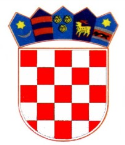 REPUBLIKA HRVATSKASPLITSKO-DALMATINSKA ŽUPANIJAOPĆINA SUTIVANOPĆINSKO VIJEĆE KLASA:024-01/22-01/0003URBROJ:2181-51-01/1-22-0002Sutivan, 23. kolovoza 2022. godineNa temelju članka 4. stavka 1. Zakona o sprječavanju sukoba interesa („Narodne novine“ broj 143/21) i članka 32. Statuta Općine Sutivan („Službeni glasnik Općine Sutivan“ broj 7/13, 2/14, 6/14, 5/18, 2/20, 2/21), Općinsko vijeće Općine Sutivan na svojoj 10. sjednici, održanoj dana 23. kolovoza 2022. godine, donosiETIČKI KODEKS  ponašanja članova Općinskog vijeća Općine Sutivan UVODNE ODREDBEČlanak 1.(1) Kodeksom ponašanja vijećnika u Općinskom vijeću Općine Sutivan  (dalje u tekstu: Kodeks) uređuje se sprečavanje sukoba između privatnog i javnog interesa u obnašanju dužnosti vijećnika u Općinskom vijeću Općine Sutivan (dalje u tekstu: vijećnik), načinu praćenja primjene Kodeksa, tijela koja odlučuju o povredama Kodeksa te druga pitanja od značaja za sprječavanje sukoba interesa.(2) Svrha ovog Kodeksa je sprečavanje sukoba interesa i sprečavanje privatnih utjecaja na donošenje odluka u obnašanju dužnosti vijećnika, jačanje njihovog integriteta, objektivnosti i nepristranosti, jačanje transparentnosti u obavljanju vijećničke dužnosti te jačanje povjerenja građana u Općinsko vijeće kao tijelo javne vlasti.(3) Cilj je Etičkog kodeksa uspostava primjerene razine odgovornog ponašanja, korektnog odnosa i kulture dijaloga u obnašanju javne dužnosti, s naglaskom na savjesnost, časnost, poštenje, nepristranost, objektivnost i odgovornost u obavljanju dužnosti članova Općinskog vijeća i članova radnih tijela Općinskog vijeća.(4) Izrazi koji se koriste u ovom kodeksu, a imaju rodno značenje, bez obzira na to jesu li korišteni u muškom ili ženskom rodu, odnose se na jednak način na muški i ženski rod.ZNAČENJE POJMOVAČlanak 2.(1) Pojedini pojmovi, u smislu ovog Kodeksa, imaju sljedeća značenja:- član obitelji vijećnika je bračni ili izvanbračni drug obveznika, životni partner i neformalni životni partner, njegovi srodnici po krvi u uspravnoj lozi, braća i sestre vijećnika te posvojitelj odnosno posvojenik vijećnika- poslovni odnos odnosi se na ugovore o javnoj nabavi, kupoprodaju, zakup, najam, državne potpore i druge oblike izravnog stjecanja sredstava od tijela javne vlasti, na koncesije, koncesijska odobrenja i ugovore javno-privatnog partnerstva, osim državnih potpora u slučaju elementarnih nepogoda- poslovni subjekti su trgovačka društva, ustanove i druge pravne osobe te drugi subjekti poslovnih odnosa kao što su obrti, zadruge, obiteljska poljoprivredna gospodarstva i nositelji samostalnih djelatnosti te nositelji i članovi drugih poslovnih subjekata osnovanih na temelju zakona- povezane osobe su osobe navedene u alineji 1. ovoga stavka te ostale osobe koje se prema drugim osnovama i okolnostima  opravdano mogu smatrati interesno povezanima s obveznikom- privatni interes obuhvaća imovinsku i neimovinsku korist vijećnika i povezanih osoba- integritet podrazumijeva da se mišljenja, stavovi i ponašanje osobe temelje na njezinoj vjerodostojnosti, istini, ispravnosti i poštenju- objektivnost podrazumijeva da je nečije mišljenje i ponašanje zasnovano na istinitim činjenicama, stvarno i potpuno neovisno o subjektu, njegovim opažanjima i vrednovanjima- nepristranost podrazumijeva da osoba svoja mišljenja i ponašanja temelji na objektivnim odlukama na koje ne utječu predrasude ili interesi.SUKOB INTERESAČlanak 3.(1) U obnašanju vijećničke dužnosti vijećnici ne smiju svoj privatni interes stavljati ispred javnog interesa.(2) Sukob interesa postoji kada su privatni interesi vijećnika u suprotnosti s javnim interesom, a posebice:- kada privatni interes vijećnika može utjecati na njegovu nepristranost u obavljanju vijećničke dužnosti (potencijalni sukob interesa)- kada je privatni interes vijećnika utjecao ili se osnovano može smatrati da je utjecao na njegovu nepristranost u obavljanju vijećničke dužnosti (stvarni sukob interesa).(3) U slučaju dvojbe o postojanju sukoba interesa vijećnik je dužan učiniti sve što je potrebno da odjeli privatni interes od javnog interesa i zaštiti javni interes.NAČELA DJELOVANJAČlanak 4.(1) Vijećnici se u obavljanju javne dužnosti moraju pridržavati sljedećih temeljnih načela:1. zakonitosti i zaštite javnog interesa2. odanosti lokalnoj zajednici te dužnosti očuvanja i razvijanja povjerenja građana u nositelje političkih dužnosti i institucije općinske vlasti u kojima djeluju3. poštovanja integriteta i dostojanstva osobe, zabrane diskriminacije i povlašćivanja te zabrane uznemiravanja4. čestitosti i poštenja te izuzetosti iz situacije u kojoj postoji mogućnost sukoba interesa5. zabrane zlouporabe ovlasti, zabrane korištenja dužnosti za osobni probitak ili probitak povezane osobe, zabrane korištenja autoriteta dužnosti u obavljanju privatnih poslova, zabrane traženja ili primanja darova radi povoljnog rješavanja pojedine stvari te zabrane davanja obećanja izvan propisanih ovlasti6. konstruktivnog pridonošenja rješavanju javnih pitanja7.  javnosti rada i dostupnosti građanima8. poštovanja posebne javne uloge koju mediji imaju u demokratskom društvu te aktivne i ne diskriminirajuće suradnje s medijima koji prate rad tijela općinske vlasti9. zabrane svjesnog iznošenja neistina10. iznošenja službenih stavova u skladu s ovlastima11. pridržavanja pravila rada tijela u koje su izabrani, odnosno imenovani12. aktivnog sudjelovanja u radu tijela u koje su izabrani, odnosno imenovani13. razvijanja vlastite upućenosti o odlukama u čijem donošenju sudjeluju, korištenjem relevantnih izvora informacija, trajnim usavršavanjem i na druge načine14. prihvaćanja dobrih običaja parlamentarizma te primjerenog komuniciranja, uključujući zabranu uvredljivog govora15. odnosa prema službenicima i namještenicima upravnih odjela Općine koji se temelji na propisanim pravima, obvezama i odgovornostima obiju strana, isključujući pritom svaki oblik političkog pritiska na upravu koji se u demokratskim društvima smatra neprihvatljivim (primjerice, davanje naloga za protupropisno postupanje, najava smjena slijedom promjene vlasti i slično)16. redovitog puta komuniciranja sa službenicima i namještenicima, što uključuje pribavljanje službenih informacija ili obavljanje službenih poslova, putem njihovih pretpostavljenih17. osobne odgovornosti za svoje postupke.(2) Vijećnici u obnašanju vijećničke dužnosti moraju postupati časno, pošteno, savjesno, odgovorno i nepristrano, čuvajući vlastitu vjerodostojnost i dostojanstvo povjerene im dužnosti te povjerenje građana.(3) Vijećnici su osobno odgovorni za svoje djelovanje u obnašanju vijećničke dužnosti na koju su izabrani prema građanima koji su ih izabrali.(4) Vijećnici ne smiju koristiti javnu dužnost za osobni probitak ili probitak osobe koja je s njima povezana. Vijećnici ne smiju biti ni u kakvom odnosu ovisnosti prema osobama koje bi mogle utjecati na njihovu objektivnost.(5) Građani imaju pravo biti upoznati s ponašanjem vijećnika kao javnih osoba, a koje su u vezi s obnašanjem dužnosti vijećnika.OBAVEZE VIJEĆNIKA U SVRHU SPREČAVANJA SUKOBA INTERESAČlanak 5.(1) Sukladno odredbama zakona kojim se uređuje sprečavanje sukoba između privatnog i javnog interesa u obnašanju javnih dužnosti, vijećnici su dužni u roku od 15 dana od stupanja na dužnost ili stjecanja udjela obavijestiti predsjednika Općinskog vijeća Općine Sutivan  ako imaju 5 % ili više udjela u vlasništvu poslovnog subjekta.(2) Popis udjela iz stavka 1. ovog članka objavljuje se i redovito ažurira na mrežnim stranicama Općine Sutivan. (3) Vijećnik je dužan pisanim putem u roku od 15 dana obavijestiti Općinsko vijeće o stupanju u poslovni odnos poslovnih subjekata u njegovu vlasništvu i vlasništvu članova njegove obitelji s Općinom Sutivan te s trgovačkim društvima i drugim pravnim osobama kojima je Općina Sutivan osnivač.SPREČAVANJE SUKOBA INTERESAČlanak 6.(1) Vijećnicima je zabranjeno:- primiti ili zahtijevati korist ili obećanje koristi radi obavljanja vijećničke dužnosti- ostvariti ili dobiti pravo ako se krši načelo jednakosti pred zakonom- zloupotrijebiti posebna prava vijećnika koja proizlaze ili su potrebna za obavljanje vijećničke dužnosti- primiti dodatnu naknadu za poslove obnašanja vijećničke dužnosti- tražiti, prihvatiti ili primiti vrijednost ili uslugu radi glasovanja o bilo kojoj stvari, ili utjecati na odluku nekog tijela ili osobe radi osobnog probitka ili probitka povezane osobe- obećavati zaposlenje ili neko drugo pravo u zamjenu za dar ili obećanje dara- utjecati na dobivanje poslova ili ugovora o javnoj nabavi- koristiti povlaštene informacije o djelovanju upravnih tijela općinske uprave radi osobnog probitka ili probitka povezane osobe- na drugi način koristiti položaj vijećnika utjecanjem na odluku upravnih tijela općinske uprave ili osoba koje su u njima zaposlene kako bi postigli osobni probitak ili probitak povezane osobe, neku povlasticu ili pravo, sklopili pravni posao ili na drugi način interesno pogodovali sebi ili drugoj povezanoj osobi.POSTUPANJE VIJEĆNIKA U DVOJBI O POSTOJANJU SUKOBA INTERESAČlanak 7.(1) U slučaju dvojbe o postojanju sukoba interesa vijećnik je dužan učiniti sve što je potrebno da odijeli privatni interes od javnog interesa.(2) U slučaju dvojbe predstavlja li neko ponašanje povredu odredaba Kodeksa ili drugog, vijećnici su dužni zatražiti mišljenje Odbora za sprečavanje sukoba interesa (dalje u tekstu: Odbor).(3) Odbor će najkasnije u roku od 15 dana od dana primitka zahtjeva vijećnika dati obrazloženo mišljenje i/ili upute iz stavka 2. ovoga članka.DEKLARIRANJE SUKOBA INTERESA I NESUDJELOVANJE U ODLUČIVANJUČlanak 8.(1) Ako se pojave okolnosti koje se mogu definirati kao potencijalni sukob interesa, vijećnik je dužan deklarirati ga na odgovarajući način i razriješiti tako da zaštiti javni interes.(2) Ako nije drukčije propisano zakonom, vijećnik će se izuzeti od donošenja odluka odnosno sudjelovanja u donošenju odluka i sklapanju ugovora koji utječu na njegov vlastiti poslovni interes ili poslovni interes s njim povezanih osoba. TIJELA ZA PRAĆENJE PRIMJENE KODEKSAČlanak 9.(1) Primjenu Kodeksa prate Odbor i Vijeće časti.Članak 10.(1) Postupak za utvrđivanje povrede Kodeksa pokreće se u obliku zaključka:- po službenoj dužnosti- povodom vjerodostojne i osnovane prijave o mogućoj povredi ovoga Kodeksa (dalje u tekstu: prijava).(2) Po službenoj dužnosti postupak se pokreće kada je to nužno radi zaštite javnog interesa ili kada postoje okolnosti koje mogu upućivati da se radi o potencijalnom ili stvarnom sukobu interesa.(3) Prijava se podnosi kada postoje okolnosti koje mogu upućivati da se radi o potencijalnom ili stvarnom sukobu interesa, a mogu je podnijeti svaki vijećnik, općinski načelnik, radno tijelo Općinskog vijeća, te građani i pravne osobe.(4) Građanima koji podnesu prijavu jamči se zaštita anonimnosti.PRAĆENJE PRIMJENE KODEKSA U PRVOM STUPNJUČlanak 11.(1) Odbor se imenuje i razrješuje od strane Općinskog vijeća.(2) Odbor ima predsjednika i dva člana koje imenuje Općinsko vijeće.(3) Predsjednik Odbora imenuje se iz reda osoba nedvojbenoga javnog ugleda koji ima državljanstvo Republike Hrvatske i prebivalište na području Splitsko dalmatinske županije. Nedvojbeni javni ugled imaju osobe koje nisu pravomoćnom presudom proglašene krivom za počinjenje bilo kojeg kaznenog djela. Predsjednik Odbora ne može biti član Općinskog vijeća, niti član političke stranke, odnosno kandidat nezavisne liste zastupljene u Općinskom vijeću.(4) Članove Odbora imenuje Općinsko vijeće iz reda vijećnika. Članovi Odbora se u pravilu biraju tako da se jedan član bira iz reda predstavničke većine, a drugi iz reda predstavničke manjine, na njihov prijedlog. U slučaju kada ne postoji predstavnička većina, svaki vijećnik može predložiti sebe ili drugog vijećnika za člana Odora.(5) Mandat predsjednika i članova Odbora traje do isteka mandata članova Općinskog vijeća.(6) Odbor će u roku od 15 dana od dana održavanja konstituirajuće sjednice donijeti Poslovnik o radu kojim se uređuje sazivanje sjednica, način rada i odlučivanje Odbora, donošenje odluka, davanje mišljenja i druga važna pitanja.(7) Poslovnik o radu Odbora iz prethodnog stavka ovog članka objavit će se na mrežnim stranicama Općine Sutivan.Članak 12.(1) Nadležnosti Odbora su:- praćenje primjene Kodeksa u prvom stupnju,- pokretanje postupaka za utvrđivanje povreda odredbi ovog Kodeksa o sukobu interesa ili drugog zabranjenog ili popisanog ponašanja, po službenoj dužnosti ili temeljem prijave,- davanje mišljenja i/ili uputa u slučaju potencijalnog sukoba interesa na osobni zahtjev vijećnika,- objavljivanje prakse Odbora,- druga važna pitanja.(2) U nadležnosti Odbora su sva pitanja koja nisu izričito propisana u nadležnosti Vijeća časti. Članak 13.(1) Prijava se podnosi Odboru prvenstveno elektroničkim putem, a podredno preporučenom poštom u zatvorenoj omotnici na  adresu  Općine Sutivan. (2) Prijava mora biti razumljiva i sadržavati sve što je potrebno da bi se po njoj moglo postupiti, a osobito:- naziv Odbora- osobno ime odnosno naziv i adresu podnositelja prijave te osoba ovlaštenih za zastupanje- osobni identifikacijski broj (OIB) prijavitelja ako joj je dodijeljen i osobe ovlaštene za zastupanje- adresu e-pošte- ime i prezime vijećnika na kojeg se odnosi- navođenje odredbe Kodeksa koja je (potencijalno) povrijeđena- naznaku radi li se o potencijalnom ili stvarnom sukobu interesa- razloge zbog kojih prijavitelj smatra da se vijećnik nalazi u potencijalnom i/ili stvarnom sukobu interesa- dokaze na kojima prijavitelj temelji svoje navode- potpis podnositelja prijave, odnosno osobe ovlaštene za zastupanje- dan podnošenja prijave.(3) Kad prijava sadržava kakav nedostatak koji onemogućuje postupanje, odnosno ako je ista nerazumljiva ili nepotpuna, Odbor može zaključkom upozoriti na to podnositelja prijave i odredit će rok od tri dana u kojem je podnositelj prijave dužan otkloniti nedostatak, uz upozorenje da će se prijava odbaciti ako to u određenom roku ne učini.(4) Zaključak o pokretanju postupka po službenoj dužnosti mora biti razumljiv i sadržavati sve što je potrebno da bi se po njemu moglo postupiti, a osobito:- naziv Odbora- propis o nadležnosti- sastav Odbora- ime i prezime vijećnika na kojeg se odnosi- kratku oznaku predmeta postupka- navođenje odredbe Kodeksa koja je (potencijalno) povrijeđena- naznaku radi li se o potencijalnom ili stvarnom sukobu interesa- obrazloženje razloga pokretanja postupka- činjenice i dokaze na temelju kojih se postupak pokreće- dan donošenja zaključka.Članak 14. (1) Tijekom postupka podnositelj prijave može odustati od prijave u pisanom obliku, usmeno na zapisnik ili elektroničkim putem.(2) Ako podnositelj odustane od prijave, donijet će se zaključak o obustavi postupka.(3) Iznimno od prethodnog stavka, postupak se može nastaviti ako je takvo što u javnom interesu ili to zahtijeva protivna stranka.NAČIN POSTUPANJA ODBORAČlanak 15.(1) Odbor će u roku od 15 dana od donošenja zaključka o pokretanju postupka po službenoj dužnosti (potencijalni sukob interesa i/ili stvarni sukob interesa) ili zaprimanja prijave pozvati vijećnika prvenstveno elektroničkim putem da dostavi očitovanje na zaključak u kojem može iznijeti činjenice i predložiti dokaze u svoju korist. U slučaju da Odbor postupi u skladu sa člankom 13. stavkom 3., rok naveden u ovom stavku počinje teći od isteka dodatno određenog roka.(2) Vijećnik je dužan dostaviti očitovanje najkasnije u roku od 10 dana od dana primitka zaključka.(3) Nakon zaprimanja očitovanja vijećnika, Odbor može pribaviti druge dokaze ako smatra da je to potrebno radi utvrđivanja točnog i potpunog činjeničnog stanja.(4) Ako vijećnik ne dostavi očitovanje u skladu sa stavkom 2. ovoga članka, Odbor će nastaviti postupanje po zaključku o pokretanju postupka.(5) Ako je postupak po službenoj dužnosti ili po prijavi pokrenut protiv člana Odbora, taj član ne sudjeluje u postupku i u odlučivanju.(6) Odbor donosi odluke na sjednici većinom glasova, osim u slučaju stavka 5. ovog članka kada Odbor odluke donosi jednoglasno.Članak 16.(1) Odbor će zaključkom odbaciti prijavu ako:- je prijava podnesena nenadležnom tijelu- je prijava nerazumljiva i ne sadržava sve što je potrebno da bi se po njoj moglo postupiti- se iz prijave ne može sa sigurnošću zaključiti u odnosu na kojeg vijećnika je podnesena- nije obrazloženo u čemu se sastoji (mogući) sukob interesa- je prijava anonimna- je prijava podnesena od strane neovlaštene osobe pravne osobe- prijavitelj nakon određivanja dodatnog roka ne otkloni nedostatak o kojem je obavješten.(2) Protiv zaključka o odbacivanju prijave prijavitelj može podnijeti prigovor u roku od 8 dana od dana zaprimanja zaključka. Prigovor se podnosi Vijeću časti prvenstveno elektroničkim putem, a podredno preporučenom poštom u zatvorenoj omotnici na adresu  Općine Sutivan. (3) Prigovor iz prethodnog stavka ovog članka treba sadržavati:- naziv Vijeća- osobno ime odnosno naziv i adresu podnositelja prijave te osoba ovlaštenih za zastupanje- osobni identifikacijski broj (OIB) prijavitelja ako joj je dodijeljen i osobe ovlaštene za zastupanje- oznaku zaključka protiv kojeg se podnosi- određenu izjavu o tome da se zaključak pobija u cijelosti ili u nekom dijelu- razloge zbog kojih se prigovor podnosi- potpis podnositelja prigovora, odnosno osobe ovlaštene za zastupanje- datum podnošenja.Članak 17.(1) Nakon provedenog postupka iz članka 15. ovog Kodeksa, Odbor će dostaviti Općinskom vijeću prijedlog odluke najkasnije 8 dana prije sazivanja prve sljedeće sjednice Općinskog vijeća.(2) Odbor će uz prijedlog odluke dostaviti i zaključak odnosno prijavu podnositelja, očitovanje vijećnika, ako je dostavljeno, dokaze vezane uz navode iz zaključka odnosno prijave te prijedlog sankcije.(3) Odbor je dužan najkasnije u roku od 60 dana od donošenja zaključka o pokretanju postupka po službenoj dužnosti, odnosno zaprimanja prijave, postupiti sukladno stavku 1. ovog članka. U slučaju da Odbor postupi u skladu sa člankom 13. stavkom 3., rok naveden u ovom stavku počinje teći od isteka dodatno određenog roka.POSTUPANJE OPĆINSKOG VIJEĆA OPĆINE SUTIVAN Članak 18.(1) Za povredu odredba Kodeksa Općinsko vijeće može izreći opomenu, dati upozorenje ili preporuku vijećniku za otklanjanje uzroka postojanja sukoba interesa odnosno za usklađivanje načina djelovanja vijećnika s odredbama Kodeksa. Odluka Općinskog vijeća objavljuje se u Službenom glasniku Općine Sutivan  i na mrežnim stranicama Općine Sutivan.(2) Protiv odluke Općinskog vijeća vijećnik i/ili podnositelj prijave može u roku od 8 dana od dana primitka odluke podnijeti prigovor Vijeću časti.(3) Prigovor iz prethodnog stavka ovog članka treba sadržavati:- naziv Vijeća- ime i prezime podnositelja prigovora- ime i prezime vijećnika na kojeg se odluka iz stavka 1. ovog članka odnosi- oznaku odluke protiv koje se podnosi- određenu izjavu o tome da se odluka pobija u cijelosti ili u nekom dijelu- razloge zbog kojih se prigovor podnosi- potpis podnositelja prigovora, odnosno osobe ovlaštene za zastupanje- datum podnošenja.(4) U prigovoru se ne mogu iznositi nove činjenice niti predlagati novi dokazi, osim ako se oni odnose na povrede postupka propisanog ovim Kodeksom.(5) Prigovor odgađa pravni učinak odluke Općinskog vijeća.(6) Ako se podnese prigovor, Općinsko vijeće neće objaviti svoju odluku.Članak 19. (1) Vijećnik odnosno, podnositelj prijave se može odreći prava na prigovor od časa kad je odluka Općinskog vijeća objavljena, a ako odluka nije objavljena, onda od časa kad joj prijepis odluke bude dostavljen.(2) Do donošenja odluke Vijeća časti vijećnik, odnosno podnositelj prijave može odustati od već podnesenog prigovora. Odricanje ili odustanak od prigovora ne može se opozvati.PRAĆENJE PRIMJENE KODEKSA U DRUGOM STUPNJUČlanak 20.(1) Vijeće časti se imenuje i razrješuje od strane Općinskog vijeća.(2) Vijeće časti ima predsjednika i dva član koje imenuje Općinsko vijeće.(3) Za predsjednika odnosno člana Vijeća časti može biti izabrana osoba nedvojbenoga javnog ugleda  koja ispunjava sljedeće uvjete:1. ima državljanstvo Republike Hrvatske i prebivalište na području Splitsko dalmatinske županije, 2. nije osuđivana za kaznena djela i protiv koje se ne vodi kazneni postupak za kaznena djela za koja se postupak pokreće po službenoj dužnosti3. nije član političke stranke, a niti je posljednjih pet godina do dana imenovanja u Vijeće časti, u tom razdoblju kao kandidat obnašala dužnost u predstavničkim i izvršnim tijelima na državnoj razini, kao ni u lokalnoj i područnoj (regionalnoj) samoupravi.(4) Mandat predsjednika i članova Vijeća časti traje do isteka mandata članova Općinskog vijeća uz mogućnost reizbora.(5) Vijeće časti će u roku od 15 dana od dana održavanja konstituirajuće sjednice donijeti Poslovnik o radu kojim se uređuje sazivanje sjednica, način rada i odlučivanje, donošenje odluka i druga važna pitanja.(6) Poslovnik o radu Vijeća časti iz prethodnog stavka ovog članka objavit će se na mrežnim stranicama stranici Općine Sutivan.Članak 21.(1) Nadležnosti Vijeća časti su:- praćenje primjene Kodeksa u drugom stupnju,- objavljivanje prakse Vijeća časti.Članak 22.(1) Vijeće časti donosi odluku na sjednici većinom glasova svih članova u roku od 30 dana od dana podnesenog prigovora.(2) Vijeće časti ispituje odluku Općinskog vijeća u onom dijelu u kojemu se ista pobija prigovorom, a ako se iz prigovora ne vidi u kojem se dijelu odluka pobija, uzet će da se odluka pobija u dijelu u kojemu vijećnik ili podnositelj prijave nije uspio u postupku.ODLUKE VIJEĆA ČASTIČlanak 23.(1) Vijeće časti može zaključkom odbaciti prigovor kao nepravodoban, nepotpun ili kao nedopušten, odlukom odbiti prigovor kao neosnovanu i potvrditi odluku Općinskog vijeća, odlukom ukinuti odluku Općinskog vijeća i odbaciti prijavu ili odlukom preinačiti odluku Općinskog vijeća.Članak 24.(1) Prigovor je nepravodoban ako je podnesen nakon proteka roka za njegovo podnošenje.(2) Prigovor je nepotpun ako ne sadrži podatke navedene u članku 17. stavku 3. ovog Kodeksa.(3) Prigovor je nedopušten ako je isti podnijela osoba koja nije ovlaštena za podnošenje prigovora,  ili osoba koja se odrekla prava na prigovor.(4) Vijeće časti će odlukom odbiti prigovor kao neosnovanu i potvrditi odluku Općinskog vijeća, ako utvrdit da vijećnik nije postupio protivno Kodeksu.(5) Vijeće časti će odlukom ukinuti odluku Općinskog vijeća i odbaciti prijavu ako utvrdi postojanje razloga iz članka 15. stavka 1. ovog Kodeksa.(6) Vijeće časti će odlukom preinačiti odluku Općinskog vijeća ako smatra da je na temelju utvrđenih činjenica i dokaza potrebno donijeti drugačiju odluku.(7) Vijeće časti ne može preinačiti odluku na štetu osobe koja je prigovarala ako je samo ona podnijela prigovor.Članak 25.(1) Odluka vijeća časti mora sadržavati:- naziv Vijeća časti- propis o nadležnosti- sastav Vijeća časti- osobno ime odnosno naziv i adresu podnositelja prijave te osoba ovlaštenih za zastupanje,- ime i prezime vijećnika na kojeg se odnosi,- kratku oznaku predmeta postupka,- naznaku radi li se o potencijalnom ili stvarnom sukobu interesa- izjavu o sadržaju odluke propisane člankom 22. ovog Kodeksa- zahtjeve podnositelja prijave i vijećnika, činjenice koje su iznesene i dokaze koji su predloženi- obrazloženje svoje odluke s naznakom koje je od činjenica utvrđivao, zašto i kako ih je utvrdio te koje je materijalne odredbe Kodeksa primijenio prilikom donošenja odluke- potpis predsjednika Vijeća Časti- oznaku da je odluka konačna- datum donošenja.(2) Odluka Vijeća časti objavljuje se u Službenom glasniku Općine Sutivan i na mrežnim stranicama Općine Sutivan.PRIJELAZNE I ZAVRŠNE ODREDBEČlanak 26.Općinsko vijeće Odlukom će imenovati  tijela iz članka 9. Ove Odluke u roku od šest mjeseci od stupanja na snagu ove Odluke. Članak 27.Ovaj Etički kodeks stupa na snagu osmog dana od dana objave u „Službenom glasniku Općine Sutivan“. 	                                                                                 PREDSJEDNIK                                                                                       OPĆINSKOG VIJEĆA                                                                                            Bartul Lukšić